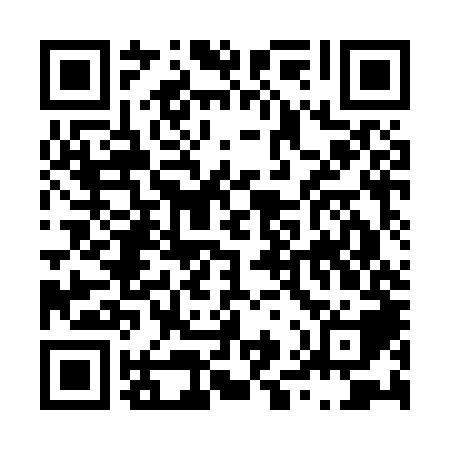 Ramadan times for Cottage Lake, Washington, USAMon 11 Mar 2024 - Wed 10 Apr 2024High Latitude Method: Angle Based RulePrayer Calculation Method: Islamic Society of North AmericaAsar Calculation Method: ShafiPrayer times provided by https://www.salahtimes.comDateDayFajrSuhurSunriseDhuhrAsrIftarMaghribIsha11Mon6:036:037:281:184:307:097:098:3412Tue6:016:017:261:184:307:107:108:3513Wed5:595:597:241:184:317:127:128:3714Thu5:575:577:221:174:327:137:138:3815Fri5:555:557:201:174:337:157:158:4016Sat5:535:537:181:174:347:167:168:4117Sun5:515:517:161:164:357:187:188:4318Mon5:495:497:141:164:367:197:198:4519Tue5:465:467:121:164:377:217:218:4620Wed5:445:447:101:164:377:227:228:4821Thu5:425:427:081:154:387:247:248:4922Fri5:405:407:061:154:397:257:258:5123Sat5:385:387:041:154:407:267:268:5324Sun5:355:357:021:144:417:287:288:5425Mon5:335:337:001:144:417:297:298:5626Tue5:315:316:581:144:427:317:318:5827Wed5:295:296:561:134:437:327:328:5928Thu5:265:266:541:134:447:347:349:0129Fri5:245:246:521:134:447:357:359:0330Sat5:225:226:491:134:457:367:369:0431Sun5:205:206:471:124:467:387:389:061Mon5:175:176:451:124:477:397:399:082Tue5:155:156:431:124:477:417:419:093Wed5:135:136:411:114:487:427:429:114Thu5:105:106:391:114:497:447:449:135Fri5:085:086:371:114:497:457:459:156Sat5:065:066:351:104:507:467:469:167Sun5:035:036:331:104:517:487:489:188Mon5:015:016:311:104:517:497:499:209Tue4:594:596:301:104:527:517:519:2210Wed4:564:566:281:094:537:527:529:24